WOORD: 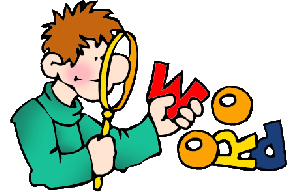 WOORD: Betekenis uit het woordenboek:Betekenis in je eigen woorden:Maak twee zinnen met dit woord:








Welke woorden horen erbij? Schrijf de betekenis van deze woorden erbij. 
(minimaal 4 woorden)Zoek een stukje tekst waar dit woord in voor komt.Plaatje bij dit woord: